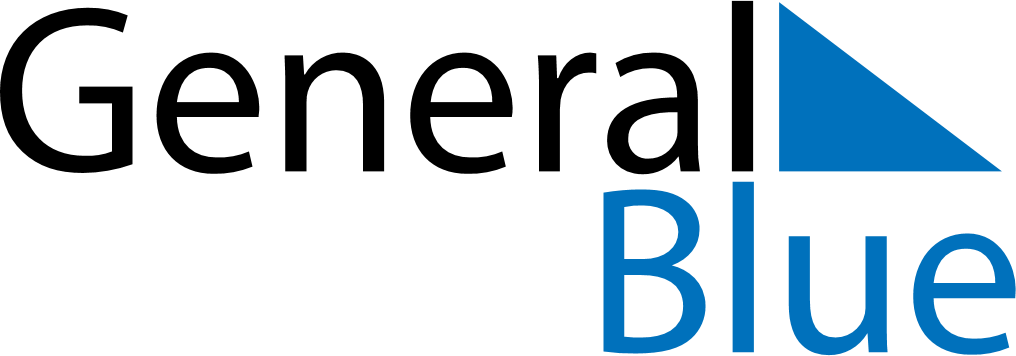 March 2021March 2021March 2021GibraltarGibraltarSundayMondayTuesdayWednesdayThursdayFridaySaturday12345678910111213Commonwealth Day14151617181920Mother’s Day2122232425262728293031